Provincia San Francisco Solano                                                                                Año: 5º ….LOS SERES VIVOS:FUNCIONES DE RELACIÓN Y REGULACIÓN DEL ORGANISMO.En nuestro cuerpo hay tres sistemas que se ponen en acción para que el organismo funcione coordinadamente: EL SISTEMA NERVIOSO, EL SISTEMA ENDÓCRINO Y EL INMUNOLÓGICO. Los tres sistemas en conjunto cumplen las FUNCIONES DE RELACIÓN Y REGULACIÓN (CONTROL) DEL ORGANISMO.Veamos cuáles son todas las funciones que hacen a la vida…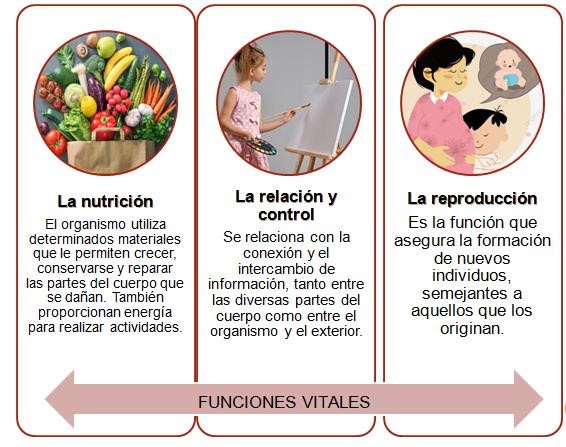 Vamos parte por parte:¿Qué sistemas se relacionan entre sí?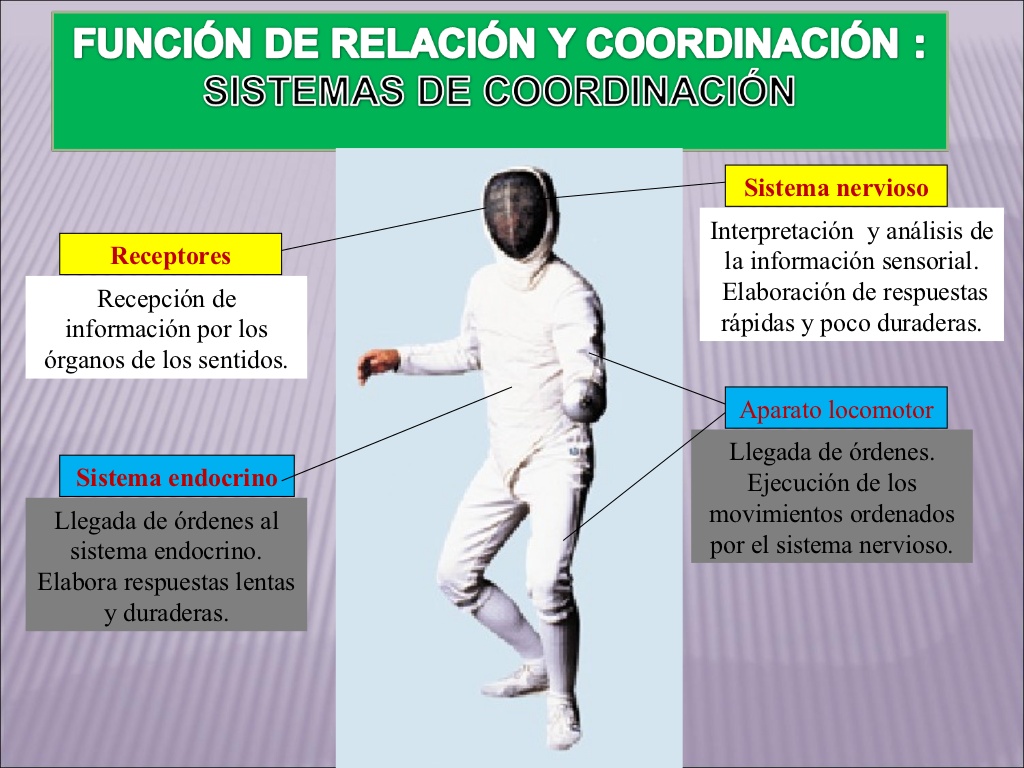   Los sistemas de relación y de control se encargan de vincular al organismo con el medio externo y de mantener todos los órganos del cuerpo relacionados entre sí, de modo que el organismo funcione como una unidad.Veamos un ejemplo concreto:Este bebé llora llamando a su hermano…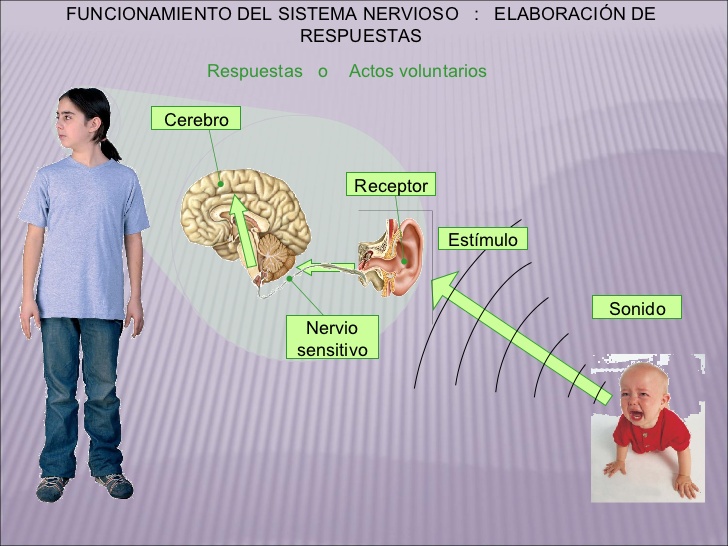 El hermano responde: girando la cabeza.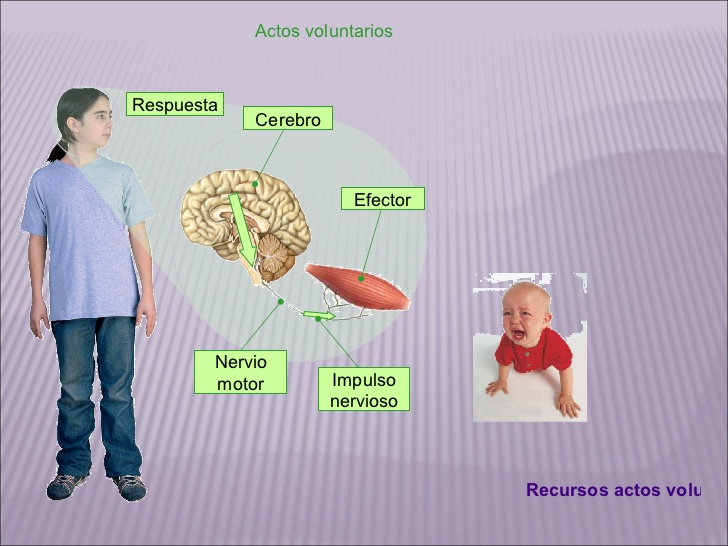 Así es los receptores captan los estímulos externos e internos y los efectores ejecutan la respuesta.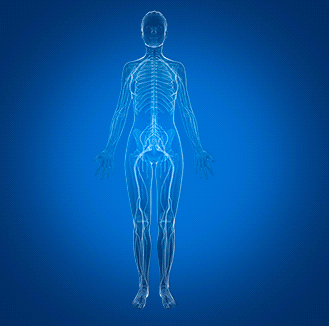 Si hablamos de sistema nervioso conozcamos …https://youtu.be/krqempHBRAc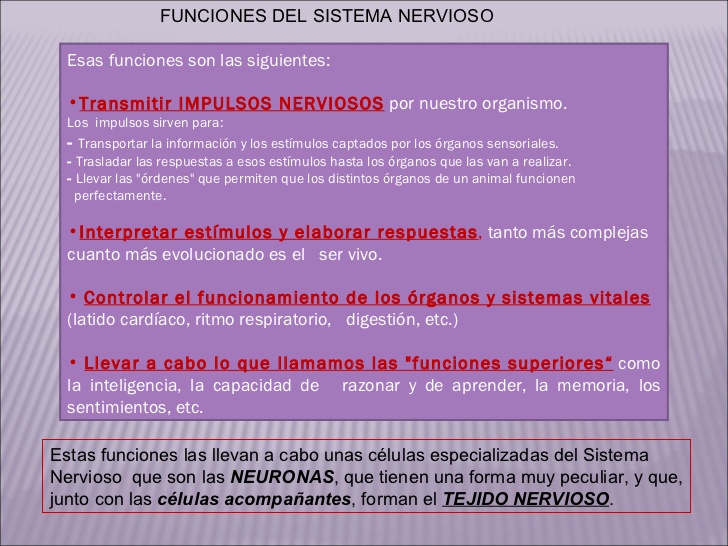 Los principales sistemas sensoriales son: la vista, el gusto, el olfato, el tacto y el oído.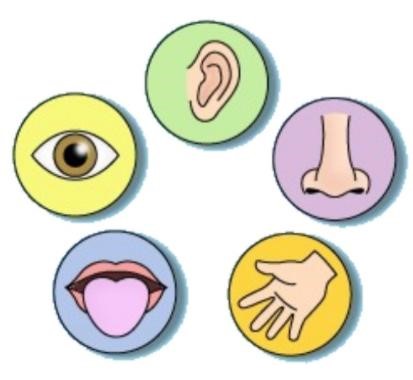  DESAFÍO:Trabajo grupalDescribe los órganos de los sentidos en una infografía indicando: sentido- órgano receptor – estímulo.Luego de armar la colección de imágenes, gráficos y texto simple que resume el tema para que se pueda entender fácilmente(Infografía), envía en una foto, lámina, power…u otro medio que te resulte eficaz el producto final.